НазваНазваОпис фільтруОпис фільтруОпис фільтруЦіна,Грн.Система зворотного осмосу 
Ecosoft 5-75Система зворотного осмосу 
Ecosoft 5-755 ступенів очистки
Мембранний елемент 
Filmtec 75 GPD (USA)
Фітінги John Guest (UK)
Металевий  бак 9 л
Кран для очищеної води Модерн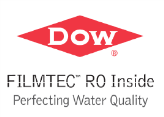 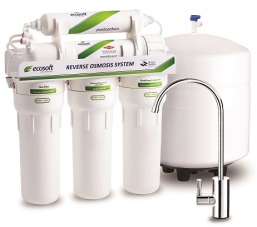 3290Система зворотного осмосу 
Ecosoft 6-75M з мінералізаторомСистема зворотного осмосу 
Ecosoft 6-75M з мінералізатором6 ступенів очистки (мінералізатор)
Мембранний елемент 
Filmtec 75 GPD (USA)
Фітінги John Guest (UK)
Металевий  бак 9 л
Подвійний шаровий кран для очищеної води3559Система зворотного осмосу 
Ecosoft 5-75P з помпоюСистема зворотного осмосу 
Ecosoft 5-75P з помпою5 ступенів очистки + помпа
Мембранний елемент 
Filmtec 75 GPD (USA)
Фітінги John Guest (UK)
Металевий  бак 9 л
Кран для очищеної води Модерн4669Система зворотного осмосу 
Ecosoft 6-75MР з мінералізатором та помпоюСистема зворотного осмосу 
Ecosoft 6-75MР з мінералізатором та помпою6 ступенів очистки (мінералізатор) + помпа
Мембранний елемент 
Filmtec 75 GPD (USA)
Фітінги John Guest (UK)
Металевий  бак 9 л
Подвійний шаровий кран для очищеної води5329Система зворотного осмосу 
Ecosoft 6-75UV з УФ-лампоюСистема зворотного осмосу 
Ecosoft 6-75UV з УФ-лампою6 ступенів очистки (UV-лампа)
Мембранний елемент 
Filmtec 75 GPD (USA)
Фітінги John Guest (UK)
Металевий  бак 9 л
Кран для очищеної води Модерн5626Система зворотного осмосу Ecosoft 7-50МUV з мінералізатором та УФ-лампоюСистема зворотного осмосу Ecosoft 7-50МUV з мінералізатором та УФ-лампою7 ступенів очистки (мінералізатор + UV-лампа)
Мембранний елемент 
Filmtec 75 GPD (USA)
Фітінги John Guest (UK)
Металевий  бак 9 л
Подвійний шаровий кран для очищеної води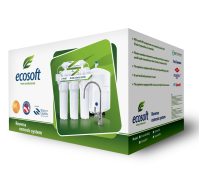 5794Система зворотного осмосу 
Ecosoft 7-75MUP з мінералізатором, УФ-лампою та помпоюСистема зворотного осмосу 
Ecosoft 7-75MUP з мінералізатором, УФ-лампою та помпою7 ступенів очистки (мінералізатор + UV-лампа) + помпа
Мембранний елемент 
Filmtec 75 GPD (USA)
Фітінги John Guest (UK)
Металевий  бак 9 л
Подвійний шаровий кран для очищеної води7080Потрійна система очищення EcosoftПотрійна система очищення EcosoftТриступенева система доочищення водопровідної води.
Кран для очищеної води Модерн.
Ресурс 3000 л
Фітінги John Guest (UK)
Унікальна технологія - ECOMIX Inside      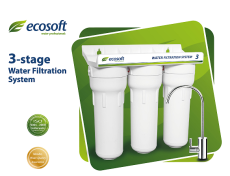 1269Потрійна система очищення Ecosoft EcoFiberПотрійна система очищення Ecosoft EcoFiberТриступенева система доочищення водопровідної води.
2 унікальні технології:
1. ECOMIX Inside - видалення солей жорсткості, органічних домішок, заліза, хлору, марганцю.
2. EcoFiber - захист від бактерій та вірусів, патогенних мікроорганізмів, антибіотиків, пестицидів тощо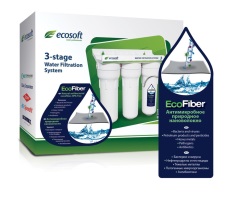 1519Картриджі до фільтрівКартриджі до фільтрівКартриджі до фільтрівКартриджі до фільтрівКартриджі до фільтрівКартриджі до фільтрівКомплект картриджів для потрійної системи EcosoftПризначений для жорсткої водопровідної води з підвищеним вмістом заліза і органіки.
Унікальна технологія - ECOMIX Inside
Ресурс - 3000 літрівПризначений для жорсткої водопровідної води з підвищеним вмістом заліза і органіки.
Унікальна технологія - ECOMIX Inside
Ресурс - 3000 літрівПризначений для жорсткої водопровідної води з підвищеним вмістом заліза і органіки.
Унікальна технологія - ECOMIX Inside
Ресурс - 3000 літрів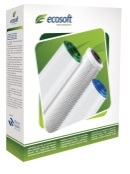 495Комплект картриджів 1-2-3 для осмосу EcosoftПризначений для попереднього очищення води, захисту та ефективної роботи мембранного елементу та системи зворотного осмосу в ціломуПризначений для попереднього очищення води, захисту та ефективної роботи мембранного елементу та системи зворотного осмосу в ціломуПризначений для попереднього очищення води, захисту та ефективної роботи мембранного елементу та системи зворотного осмосу в цілому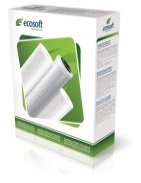 264Комплект картриджів 4-5 для осмосу Ecosoft1. Мембранний елемент 
Filmtec 75 GPD (USA)
2. Картирдж з високоякісного активованого кокосового вугілля.
Призначений для корекції смаку та запаху очищеної води.
Впресовані фітінги John Guest (UK)1. Мембранний елемент 
Filmtec 75 GPD (USA)
2. Картирдж з високоякісного активованого кокосового вугілля.
Призначений для корекції смаку та запаху очищеної води.
Впресовані фітінги John Guest (UK)1. Мембранний елемент 
Filmtec 75 GPD (USA)
2. Картирдж з високоякісного активованого кокосового вугілля.
Призначений для корекції смаку та запаху очищеної води.
Впресовані фітінги John Guest (UK)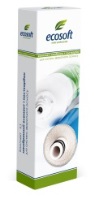 799Мінералізатор 
до систем
зворотного осмосуПризначений для ремінералізації води після систем зворотного осмосу для вибагливих споживачів.
Впресовані фітінги John Guest (UK)Призначений для ремінералізації води після систем зворотного осмосу для вибагливих споживачів.
Впресовані фітінги John Guest (UK)Призначений для ремінералізації води після систем зворотного осмосу для вибагливих споживачів.
Впресовані фітінги John Guest (UK)99Посткарбон
до систем
зворотного осмосуКартирдж з високоякісного активованого кокосового вугілля.
Призначений для корекції смаку та запаху очищеної води.
Впресовані фітінги John Guest (UK)Картирдж з високоякісного активованого кокосового вугілля.
Призначений для корекції смаку та запаху очищеної води.
Впресовані фітінги John Guest (UK)Картирдж з високоякісного активованого кокосового вугілля.
Призначений для корекції смаку та запаху очищеної води.
Впресовані фітінги John Guest (UK)94